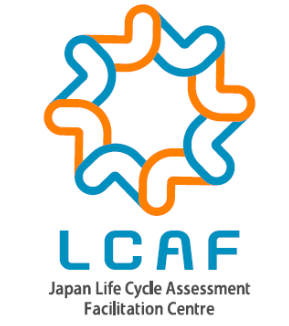 一般社団法人日本ＬＣＡ推進機構　賛同会員入会申込書機構の趣旨に賛同し、賛同会員として（　　　口）申し込みます。＊入会される場合は、本紙に必要事項をご記入の上、事務局までメール添付でお送り下さい。また、機構ホームページ　(https://www.lcaf.or.jp/)　からもオンラインで申し込むことが可能です。貴社名貴社名ご連絡先ご連絡担当者氏　名　　　　　　　　　　　　　　　　　　　　　　　　　　　　　　　　　　　所　　属　　　　　　　　　　　　　　　　　　　　　　　　　　　　　　　　　　　　　　　　　　　　　　　　　　　　　　　　　　　　名簿作成のため部署名までご記入願います。役　職　　　　　　　　　　　　　　　　　　　　　　　　　　　　　　　　　　　ご連絡先住　所（〒 　　 –　　　　 ）ご連絡先電　話ご連絡先FAXご連絡先e-mail